Teacher Name: Ambreen Badar     	Class: 8       	Subject: Mathematics               Date:-11th February 2020 Topic: IndicesQ1: Simplify: 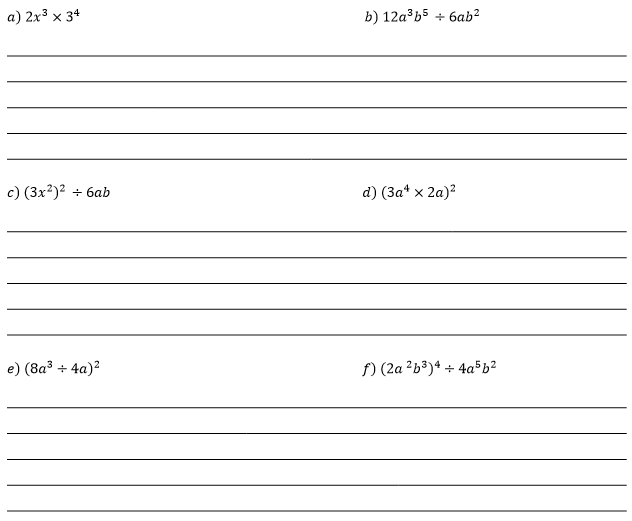 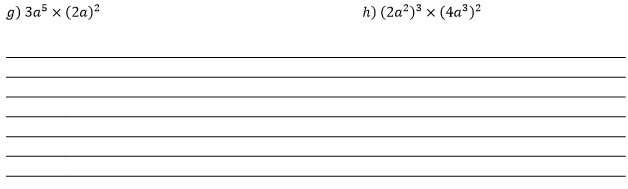 Q2: Simplify each of the following , giving your answer in positive index notation.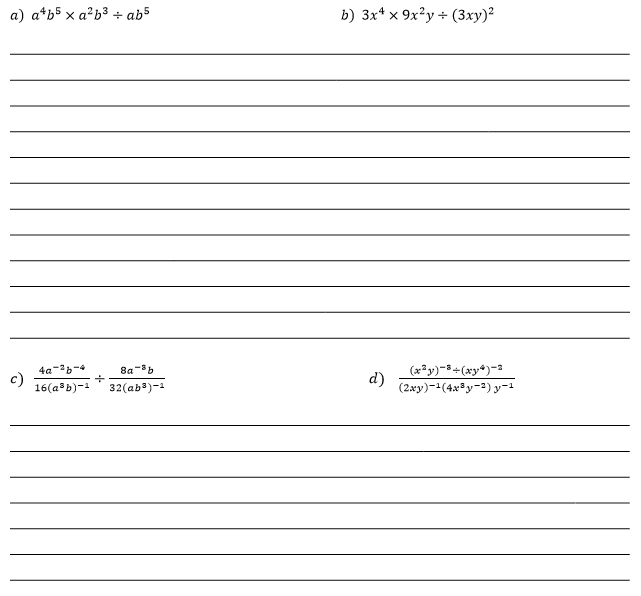 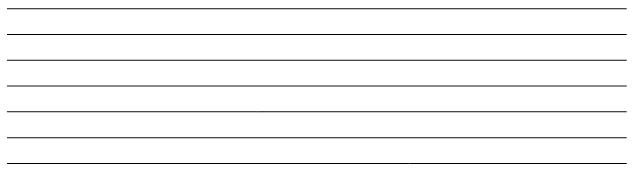 Q3: Simplify: 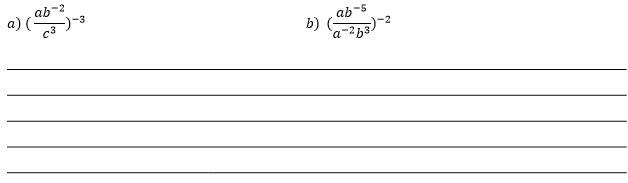 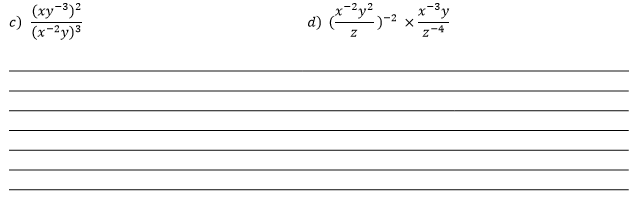 Q4: Evaluate: 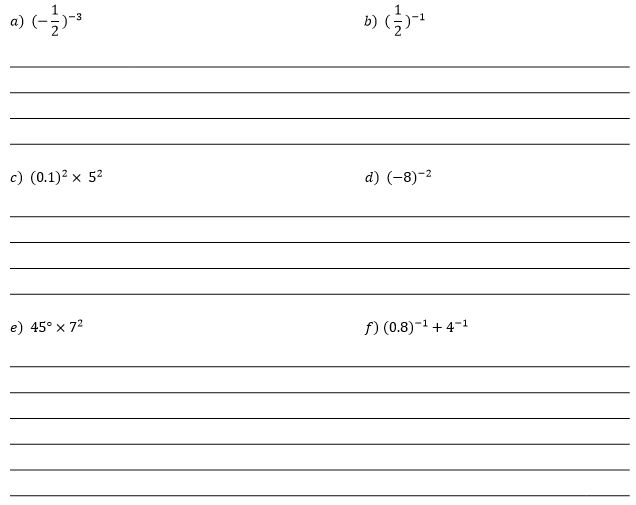 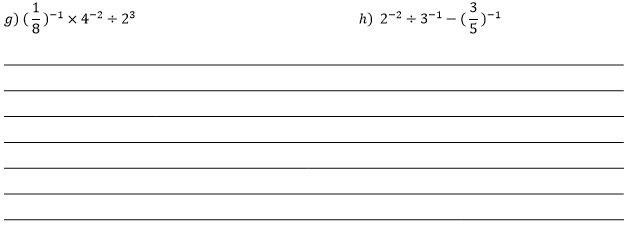 